Shadow Bark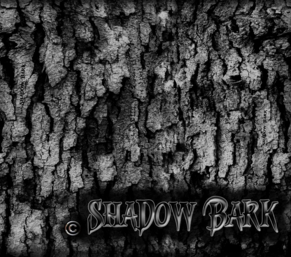 True Timber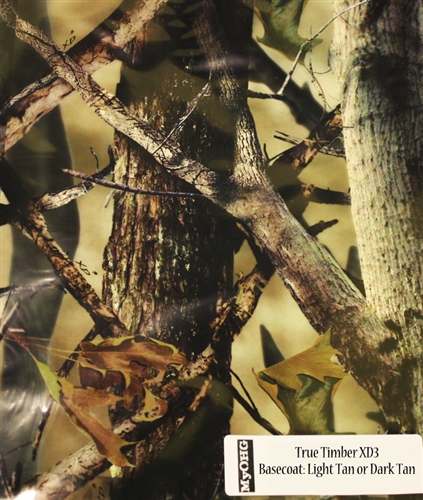 Snowfall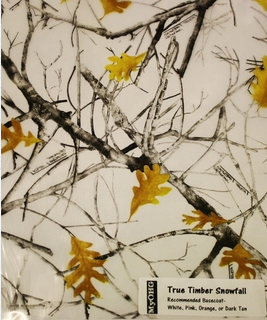 Wetland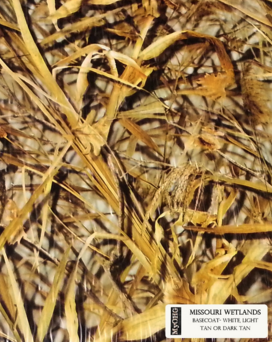 Carbon Fiber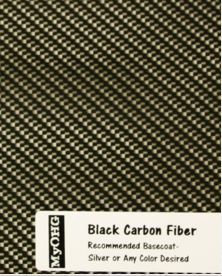 Diamond Plate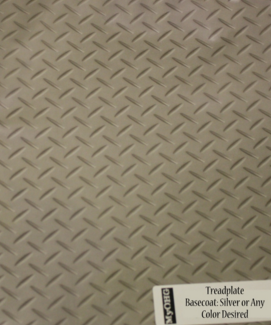 Silver Smoke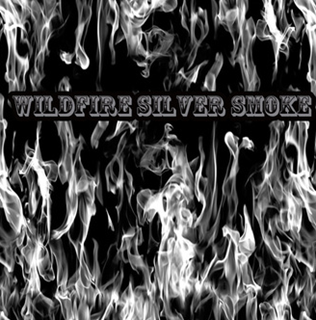 Wildfire Green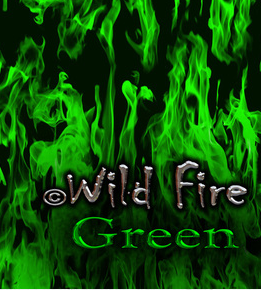 $100 Bills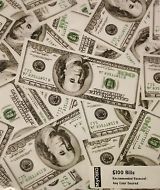 